                  Disability/FMLA Request                             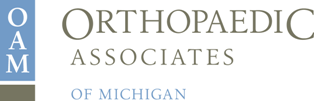 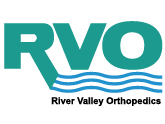 Today’s Date________________         Disability Forms ($25)                     FMLA Forms ($25)                     Other Type ($25)                       Auto/Work CompCiox is a third party vendor for OAM & RVO that is pleased to assist you in completing your Disability and FMLA paperwork. Be advised there is a 7-10 business days processing time frame once all information and payment is obtained.  We understand you may have an urgent deadline for your paperwork and we will do our best to accommodate this. However, all paperwork will be processed in the order that it is received. By law, we are required to have you provide us with a signed authorization which gives us permission to disclose your personal health information, which also serves as a guide of where to submit your paperwork. By completing this form, you are authorizing disclosure of your private health information.Patient Name ______________________________________________________         Date of Birth ____________________          Address ______________________________________________________             Day Phone ____________________OK to Leave a Detailed Phone Message?  □ Yes   □ No            E-Mail Address ____________________________________										                USED TO PROVIDE STATUS UPDATES____________________________________________________________________________________________________________________________________________________________________________________Release Completed Paperwork To: 	  	Name ______________________________________________________                                 Address ______________________________________________________                      	                           ______________________________________________________                                 	                    Fax __________________________________                                                        I authorize Orthopaedic Associates of Michigan & River Valley Orthopedics to provide charts, notes, x-rays, operative reports, lab and medication records and all other medical information about me, including medical history, diagnosis, testing, test results, prognosis and treatment of any physical or mental condition.I understand this may include: any disorder of the immune system, including HIV, AIDS or other related syndromes or complexes; any communicable disease or disorder; any psychiatric or psychological condition; any condition, treatment, or therapy related to substance abuse; and any non-medical information requested about me, including things such as education, employment history, earnings or finances, return to work accommodation discussions or evaluations and eligibility for other benefits or leave periods including but not limited to claims status, benefit amount, payments, settlement terms, effective and termination dates, plan or program contributions.I also acknowledge I am responsible to pay the paperwork completion fee prior to its completion.This authorization will expire one year from the date signed, unless an earlier termination date is specified. A new authorization must be submitted after the expiration date to continue authorization. Please list date of expiration if less than 1 year______________________You have the right to revoke or terminate this authorization at any time by submitting a written request. Termination will take place upon written notice except where a prior authorization has been made based on prior authorization.The practice places no condition to sign this authorization on the delivery of healthcare or treatment.We have not control over the recipient listed to receive your protected health information. Therefore, your PHI disclosed under this authorization may no longer be the responsibility of the practice.______________________________________________________        __________________________________Patient or Legal Representative Signature	                                                                   Date ______________________________________________________        __________________________________Printed Name			                                                                                     RelationshipOffice Use Only:      _________Received By Initials          Payment Collected                      N/A                               Approval of RVO Form Completion ____________________________________________________ (7/2018)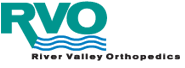   1111 Leffingwell NE                                                                                                                                                                    350 Lafayette Ave SE       Grand Rapids, MI 49525                                                                                                                                                             Grand Rapids, MI 49503  Ph 616-459-7101                                                                                                                                                                          Ph 616-456-8515  Fax 616-336-5042                                                                                                                                                                         Fax 616-456-8208Disability Insurance/FMLA InstructionsContact Your Human Resources DepartmentObtain the necessary paperwork from your HR Department or Disability Company. It is the patient’s responsibility to get the paperwork for completion to our Medical Records Department at one of the sites listed above.Authorization Form is RequiredOnce you have obtained the paperwork, you need to complete a “Disability/FMLA Request” authorization which is required for each request recipient and will be good for one year unless otherwise stated in writing.Cost per RequestOAM and RVO contract a 3rd party, Ciox, to complete any and all paperwork. The cost to have Ciox process your paperwork is $25 per request. This payment must accompany your Form Request and paperwork before the completion process can be initiated.  	Make Checks Payable To:		Orthopaedic Associates of Michigan   OR   River Valley OrthopedicsWorker’s Compensation & Auto Claims will be billed directly to the insurance company at this time.Submit Your Paperwork for CompletionSubmit the paperwork, the Form Request, and the $25 payment for each request needed to be processed. It will take approximately 7-10 business days for the paperwork to get completed and submitted. Follow Up with Your EmployerApproximately 7-10 business days after submitting the paperwork for completion, follow up with your HR Department or Insurance Company to ensure that they have received your completed paperwork.Status of FormsIf you need to check on the status of your paperwork, please call the appropriate phone # listed above and ask for Medical Records Forms Status.